23/10/16【第２回 考える建築家のための講座～神宮外苑】建築家や建築に関心のある市民のための、神宮外苑とその再開発について学ぶ講座です。■講座概要：現在進められている神宮外苑計画について、建築家あるいは関心を持つ方々が客観的に現状を学び、何が問題なのか知りたいという、専門知識の向上に関する講座です。神宮外苑開発は、1926年竣工で取り壊される予定の神宮球場や、イチョウ並木存続への重大な影響など、緊急に神宮外苑の状況を知ることにより、今後の都市環境への課題を考える場にしたいと思います。今後も今回の第２回に続き連続講座を開催予定です。さまざまな意見を聞ける勉強会として、再開発制度や都市環境に造詣が深い各方面の専門家による講座を検討しています。私たちは建築家として、都市環境に関心を持つ者として、神宮外苑について学び、考えていきたいと思います。■日時：2023年10月23日(月)19時より21時まで■講師：小島敏郎氏（元東京都顧問、弁護士）■会場：東京体育館 地下第3会議室
         渋谷区千駄ヶ谷1-17-1 （電話　03（6380）4832）
　　　★注）JR千駄ヶ谷駅より東京体育館の敷地内に入ってすぐ
　　　　　　右手ピラミッド屋根より入って左手に進んでください
■主催：「考える建築家のための講座」実行委員会■プログラム：19:00～19:10：講師紹介19:10～20:00：小島敏郎氏講演　　　　　　　「神宮外苑再開発に向けて都政はどう動いたか」20:00～20:20：参加者全員によるフリートーク20:20～20:40：小島敏郎氏まとめ20:40～20:45：今後の講座予定■参加申し込みフォームhttps://forms.gle/EhZ2vi43b42UYhy66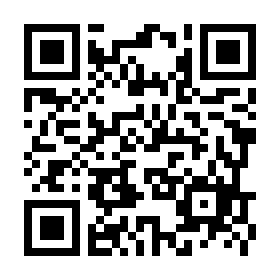 ■参加費：1,000円■会場定員：30名■主催者連絡先；問い合わせ (電話・メールの方) nishikawa@kj-web.or.jp090-9492-0075(西川)